Характеристика строительства объектаПеред началом процесса строительства осуществляется организационно-техническая подготовка строительного производства, обеспечивающая планомерное развертывание и осуществление строительства и своевременный ввод объекта в действие. На этапе подготовки, осуществляемой заказчиком, реализуются организационные мероприятия. Речь идет о материально-техническом обеспечении строительства, размещение заказов на строительство, прикреплений к поставщикам материалов, деталей и конструкций. Кроме того, принимаются решения по развитию материально-технической базы строительства, заключаются договора с подрядными организациями, уточняется состав пускового комплекса, устанавливаются объемы, выделяемых ассигнований и условий материально-технического обеспечения строительства.Заказчик-застройщик. По видам собственности заказчиком могут быть частные лица, акционеры (АСУ), государственные предприятия. Заказчик - это та организация или частное лицо, которое имеет средства на строительство объекта. Необходимость строительства, объясняется коммерческими целями, расширением (модернизацией) производства, повышением социального уровня населения.На первом этапе основными участниками инженерной подготовки являются организации менеджер (ОМ) в лице частного предпринимателя, АО или госпредприятия. ОМ решает три вопроса:- разработка ТЭО или бизнес-плана, в котором дается обоснование необходимости строительства;- решение вопроса об источниках финансирования;- определяет экономические показатели и эффективность будущего строительства.Вопросы, предложенные ОМ обсуждают и принимают решения с выдачей лицензии на авторское право по строительству следующим структурам; экспертная группа, управление по архитектуре, управление капитального строительства.Вторым этапом является проектирование. Проекты бывают типовые (разрабатываются генпроектными институтами), индивидуальные (частные застройки, гос. объекты) (разрабатываются институтами местного подчинения). К проектным организациям так же относятся проектные кооперативы, частные проектные конторы и временные творческие коллективы. Среди проектных организаций можно выделить генпроектировщиков и субподрядные организации.Подготовку строительных площадок, их обустройство (устройство временных дорог, площадей складирования, монтаж закрытых складов и навесов, установка бытовых помещений и временных административно-хозяйственных блоков), выполняется СМО, которые данный объект будут вводить в эксплуатацию. В числе генподрядных строительных организаций могут быть: акционерная компания, АОЭ, ООО (трест), малое предприятие, разновидности ПМК, передвижная строительно-механизированная колонна (ПСМК), СММ (ПКСММ).Генподрядчик заключает договора подряда (контракт) с заказчиком (застройщиком). Субподрядные организации выполняют несколько видов специальных работ: земляные работ и нулевой цикл (ССУ), гидроизоляция (ПМК, ССУ), отделочные работы (СУ-ОР).Генподрядные производственные организации СУ, ПМК, МП. Они выполняют весь монтаж конструкций выше отм. 0.000. Генподрядчик может выполнять заполнение оконных и дверных проемов, полов. При строительстве объектов в специальные виды работ включаются: электромонтажные (8% от объема стоимости общестроительных работ), сантехнические (3%), прочие виды работ (5%).Характеристика проектируемого объектаа) Архитектурно - планировочное решение объекта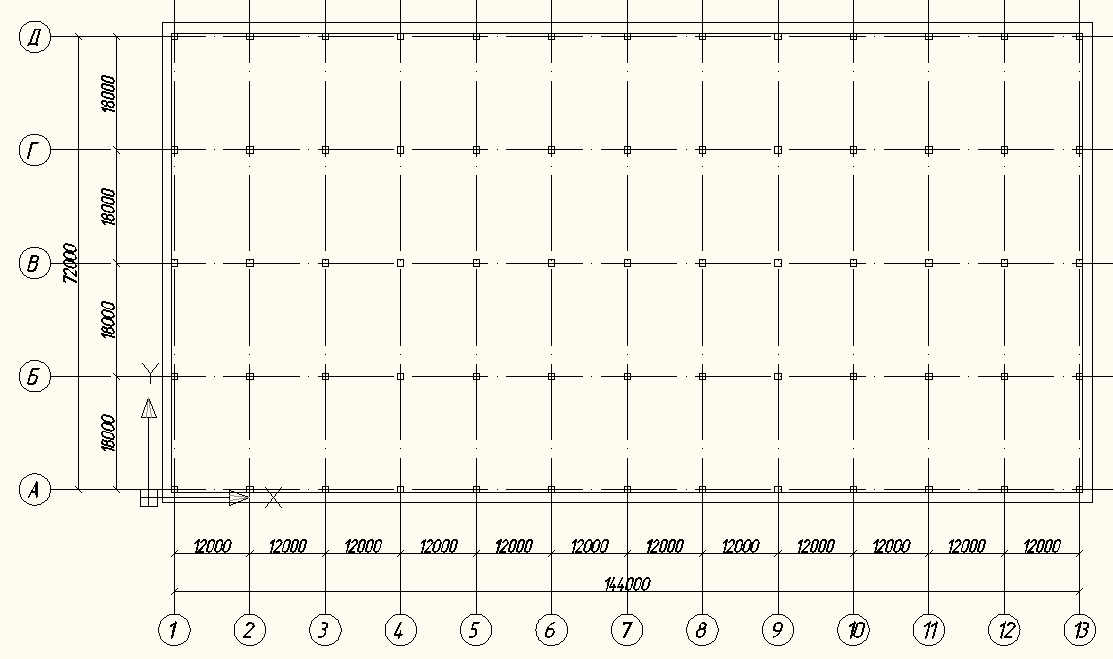 Рисунок 1 – Планировка зданияОбъем здания VЗ = L × B × Hv = 72 × 144 × (12,6 + 2,875) = 160444,8 м3Vп - полезный объём Vп = hn × L × B = 130636,8 м3Технологический процесс предусматривает установку силового оборудовании, а следовательно сквозной проезд транспорта по площади и на территории цеха.б) Строительные конструкции и изделияФундаменты - монолитные, отдельно стоящие.Колонны - металлические, двухступенчатые, сквозного сечения с решеткой на планках серии 1.424.3-7.Подкрановые балки - металлические 12 м, таврового сечения, опирающиеся на подкрановую часть колонн.Ворота - металлические высотой 4 м, обложенные силикатным кирпичом.Остекление – ленточное.Стены керамзитобетонные, ячеистые панели по серии ИИ-04-5.Покрытие:- ферма двускатная с раскосной решеткой из одиночных уголков, марка стали ВСтЗпсб, пролетом 18 м, высотой в коньке 2,875 м;- прогоны сечение швеллер длиной 12 м;- кровля - теплая: профнастил, утеплитель из минераловатных плит, цементная стяжка М400;- гидроизоляционный ковер 4 слоя рубероида, гравийная защита.Отделка:- наружная окраска масляной краской ограждающих конструкций, отмостка здания по периметру ц.п. раствором;- внутренняя;- полы — бетонные по серии 2.244, побелка.в) Экономические показателиОбщая стоимость 1м3 = 600 р. при h> 10м.Vк.в. = 160445  мЗ×600 руб. = 96267 тыс. руб.Стоимость CMP составляет 60% от Vк.в. = 0,6×96267 = 57760 тыс. руб.Стоимость CMP на 1 м2 общей площади = 57760 /10966 = 5,27 руб./м2Нa 1 м3 = 57760/160445 м3 = 0,36 руб./ м3Стоимость общая на расчетный показатель (на единицу мощности)Трудоемкости чел-дн.:- общая Q = Vобщ×15 чел-дн = 2406675 чел-дн.;- на 1 м2 - 2406675/10966 = 219,5 чел - дн-м2 ;- на 1 м3 - 2406675/160445 = 15 чел дн- м3.Расход строительных материалов:На 1 млн. руб. приходитсяЦемента 10т		Металлоконструкций 0.94 тПеска 24 т			Кирпича 150 тыс. штГравия 12т			Древесины 20мЖелезобетона 143 т	Стекла 12тБетона 24 м3Общая стоимость объектаС= Vобщ × Ц × К1=160445 × 3 × 50= 24067 тыс. руб.СледовательноЦемента 24067 × 10т = 240670 тыс. руб.Песка 24067 × 24т = 577608 тыс. руб.Гравия 24067 × 12т = 288804 тыс. руб.Железобетона 24067 × 143т = 3441581 тыс. руб.Бетона 24067 × 24 × 2,1= 577608 тыс. руб.Металлоконструкций 24067 × 0,94т = 22623 тыс. руб.Кирпича 24067 × 150000 × 0,00312т = 3610050000 тыс. руб.Древесины 24067 × 20 × 0,4т = 481340 тыс. руб.Стекла 24067 × 12 т = 288804 тыс. руб.г) Вариантное проектированиеТаблица 1 - Сравнение вариантов на предпроектной подготовкеСравниваемые варианты это металлический и железобетонный каркасы зданий.1 ВариантС1 = Vобщ × Ц = 24067 млн. руб.С1' = 0,7 × С1 = 0,7 × 24067 = 16847 млн. руб.Q1 = Vобщ × qн = 160445 м3 × 15 чел-дн = 2406675T1 = Q1 / Rчел = 2406675 / 3 = 802225 чП1 = С1 + Ен × Ф1 × Т1 = 24067 + 0,12 × 0,5 × 802225 = 72200,5 млн. руб.2 вариантС2 = Vобщ × Ц × 0,8 = 19253,6 млн. руб.С2' = 0,7 × С= = 0,7 × 19253,6 = 1297,52 млн. руб.Q2 = Vобщ × qн = 160445 м3 × 20 чел-дн = 3208900T2 = Q2 / Rчел = 3208900 / 4 = 802225 чП2 = С2 + Ен × Ф2 × Т2 = 19253,6 + 0,12 × 0,5 × 802225 = 67387,1 млн. руб.Значит Пmin = П2 = 67387,1 млн. руб. - железобетонный вариант более дешевый.Характеристика условий строительстваСтепень огнестойкости - втораяНормативное значение ветрового давления – 0,25 кПа (25 кгс/м2)Расчетная температура наружного воздуха - 30ºСКлиматический район 1ВНормативное значение веса снегового покрова 1 кПа (100 кгс/м2)Инженерно - геологические условия - обычныеГрунт - супесь, уровень грунтовых вод 3 м.Инженерное обеспечение объекта1. Водопровод - объединенный: хозяйственно-питьевой, производственно противопожарный, напор на вводе Н = 12 м, при пожаре 30 м.2. Канализация - хозяйственно-бытовая и производственная в наружную сеть.3. Ливнестоки - в поселковую сеть.4. Отопление - водяное от поселковых сетей, температура теплоносителя Т = 95ºС.5. Вентиляция - приточно-вытяжная с механическим побуждением и естественно - вытяжная.Решение по электроснабжению освещению, связи и сигнализации1. Электроснабжение - от низковольтных сетей, напряжением 220/380 В, подведенное от местной подстанции.2. Освещение - люминесцентное, а также лампами накаливания3. Связь и сигнализация - телефонная связь с локальной и внешней схемой, радиосвязь, противопожарная сигнализация и автоматическое тушение пожара.Характеристика организации с которой согласуют условияВывод: Предполагаемый к строительству объект Vобщ = 160445 м3, стоимостью С2 = 19254 млн. руб. имеет приведенные затраты П2 = 67387,1 млн. руб., в связи с тем, что расход строительных материалов в данном варианте меньше, поэтому изложенные исходные показатели по данному варианту можно принять в качестве базовых для разработки здания на проектирование, это здание согласовывается с организациями по схеме приведенной на рис. 2.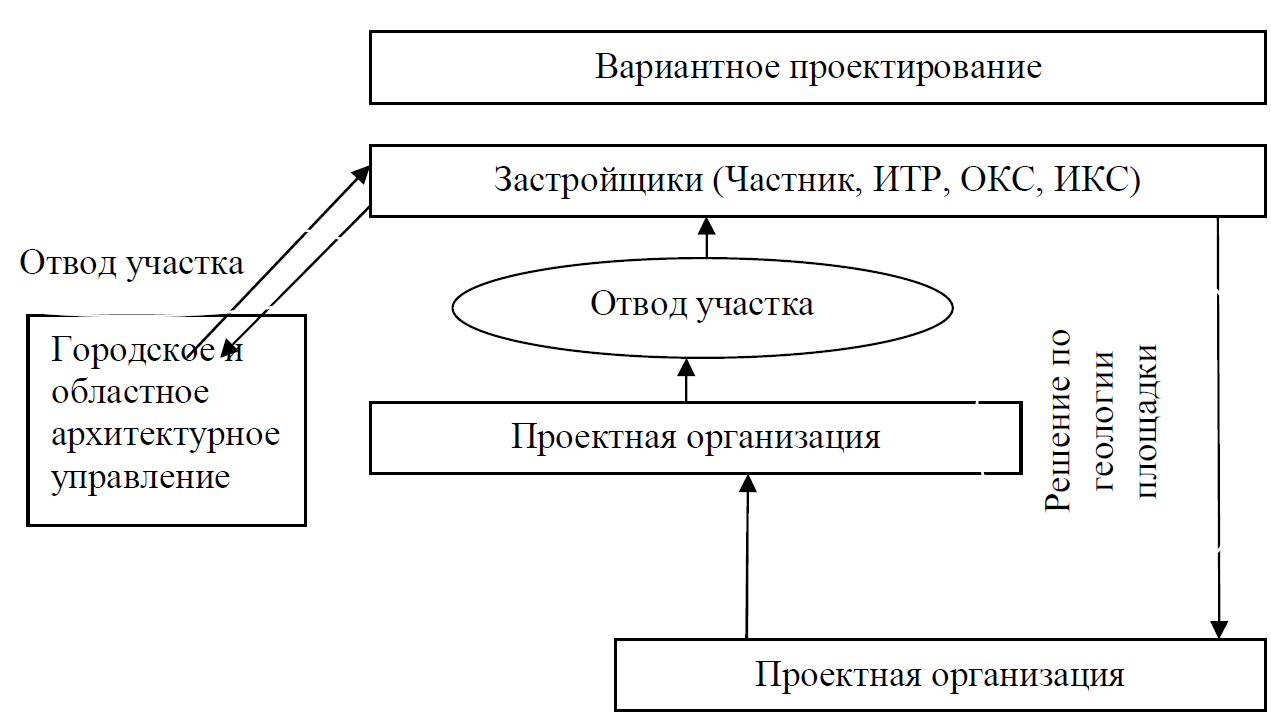 Рисунок 2 – Схема согласования варианта проектирования с организациямиОсновные сведения о выполнении строительных работПодготовительные работы.В подготовительные работы входят работы по освоению строительной площадки устройству подъездных путей и дорог, оборудованию стройплощадки. Территорию стройплощадки и полосы, отведенные для строительства дорог и трубопроводов очищают от деревьев, пней, кустов и больших камней. Также осуществляют передвижку или перенос небольших зданий, малоценные здания разбирают. Опоры линий электропередачи выносят за пределы строительной площадки. Устраивают временный водоотвод, размещают и устанавливают временные здания и сооружения. Геодезическая разбивка земляных сооружений. Устройство инженерных сетей для нужд строительства в которые входят. временные водопроводные сети, электроснабжение, газ.Земляные работыВ земляные работы входят следующие виды работ: срезка растительного слоя, разработка грунта в приямках, вывоз фунта и обратная засыпка оставшегося грунта. Срезку растительного слоя выполняют бульдозером ДЗ-18, снимают плодородный слой 1 почвы с целью, его дальнейшего использования для благоустройства. Бульдозером срезают и перемешают грунт, укладывая его в промежуточные валики, которые затем окучиваются для погрузки в самосвалы экскаватором.Разработка грунта в траншеях осуществляется экскаватором Э-4010 оборудованным обратной лопатой, разработка ведется ниже уровня стоянки траншеи с откосами, торцевой походкой. Грунт выгружают в автосамосвал ЗИЛ-585.Обратная засыпка траншей осуществляется бульдозером ДЗ-18 после возведения фундаментовНулевой циклВ него входят следующие работы: устройство песчаного подстилающего слоя, устройство щебеночного подстилающего слоя, установка деревянной опалубки, установка арматурных сеток и каркасов, выгрузка бетонной смеси, укладка бетонной смеси, установка анкерных болтов, монтаж и выверка колонн, окрасочная и оклеечная гидроизоляция.Монтаж каркасаВ монтажные виды работ входят следующие работы: монтаж колонн, монтаж подкрановых балок, монтаж стропильных ферм, монтаж связей в уровне колон и в уровне ферм.КровляМонтаж прогонов, монтаж и установка профнастила, устройство теплой кровли.Монтаж огражденияМонтаж и установка панелей ' монтаж и установка оконных переплетов, ворот, сварные работы, каменные работы.Стальные конструкции каркасов (колонны, балки, фермы, связи) устанавливают на место по частям, отдельными элементами или блоками, состоящими из двух-трех конструктивных элементов, скрепленными вертикальными связями. Если монтажные элементы подготовлены к установке па укрупнительной площадке, то до начала монтажа каркаса только проверяют правильность установки фундаментов и анкерных болтов. Допустимые отклонения при проверке осей фундаментов под стальные конструкции не должны превышать для колонн с фрезерованными башмаками нормативных значений. Принимаем комплексный метод монтажа "с колес".Рассмотрим подробнее работы, связанные с монтажом каркаса:- Монтаж колонн.Монтаж колонн начинают с подачи ее в зону работы монтажного крана. Монтаж ведется с транспортного средства.Стальные колонны устанавливают целиком, поднимая в вертикальное положение, методом поворота. При данном подъеме башмак колонны располагают у опоры, краном захватывают колонну за верхнюю точку и, поворачивая стрелу с одновременной выборкой полиспаста, приводят колонну в вертикальное положение. Процесс установки колонн в проектное положение состоит из таких операций: захвата колонны, подъема, наводки закрепления. Колонну захватывают стропами, а в местах соприкосновения со стальными элементами колонны, подкладывают деревянные подкладки или накладки из труб, резанных пополам вдоль. При подъеме с помощью стропов на колонну навешивают лестницы, для последующего снятия стропов.- Монтаж подкрановых балок.Балки монтируют также с автотранспорта. Подъем подкрановых балок осуществляется с помощью универсальных траверс, оборудованных предохранительными уголками и замками. Процесс установки подкрановых балок складывается из следующих операций: захвата, подъема и установки, выверки и закрепления. Стальные балки захватывают стропами, под которые укладывают защитные подкладки. Балки подвешивают на весу и в таком положение опускают на опоры. Для подводки балок на опоры на колоннах закрепляют подмости. Подкрановые балки выверяют в процессе их установки до снятия крюка крана. Выверка осуществляется геодезическими инструментами, уровнем и стальной лентой "положение балок в плане, отметки верхней поверхности, вертикальности стенок, расстояния между двумя параллельными балками, разности уровней балок в стыках, смешения в стыках. Положение балок исправляют ломом. Отклонение от проектных размеров не должны превышать допускаемые СНиПом. Балки закрепляют болтами и сваркой.- Монтаж ферм, прогонов и профнастилаМонтаж осуществляется в следующей последовательности: монтируется первая ферма, затем вторая, после этого монтируют прогоны и на завершающем этапе монтируют и устанавливают профнастил. Монтаж ведется с "колес". Для всех монтажных работ используют гусеничный кран МКГ-25.Фермы и связи устанавливают только после выверки и окончательного закрепления колонн и связей по ним. При подъеме первой фермы, последняя обладает не значительной жесткостью из плоскости, поэтому при захвате фермы нужно следить, чтобы между узлами, за которое захватывается ферма, примерно было 0,67 L (L - длина фермы), или захватывать ферму за четыре точки. Если фермы монтируют по одной, то начинают всегда со связевой панели. Первую ферму раскрепляют не менее чем четырьмя временными распорками (расчалками) и сразу после установки второй фермы их скрепляют постоянными связями. Фермы выверяют сразу же после их установки Отметки опорных узлов ферм проверяют нивелирами или переносят отметки с нижнего уровня на верхний, вертикальность ферм "отвесом, их прогиб из плоскости натягиваемой проволокой, а расстояние между верхними поясами ферм " стальными лентами и шаблонами. Отклонение от проектных размеров не должно превышать допускаемых СНиПом. Для установки ферм на смонтированные колонны навешивают подмости, а на самих фермах перед установкой временных или постоянных связей необходимо навешивать подмости вдоль нижнего пояса по всей его длине, а на верхнем поясе пользоваться переносными люльками.- Кровельные работы.Кровельные работы включают в себя следующие виды работ:Монтаж прогонов, монтаж профнастила, устройство пароизоляции, устройство теплоизоляции, устройство стяжки, устройство защитного слоя из гравия. Данная кровля должна быть водостойкой, не продуваемой, прочной, долговечной и термостойкой. Для устройства кровли используется: пароизоляция - один слой пергамина; утеплитель – минераловатные плиты; цементная стяжка; четырехслойный гидроизоляционный ковер на битумной мастике. В процессе эксплуатации материал кровли постепенно теряет часть летучих масел, придающих ей гибкость, поэтому последний слой - рубероид с крупнозернистой посыпкой.- Работы по устройству половРаботы по устройству иолов включают следующие виды работ: устройство щебеночного подстилающего слоя, устройство асфальтобетонных полов. При устройстве полов устанавливают направляющие, увлажняют поверхность (подготовка из бетона М 100), разравнивают бетонную смесь с осадкой конуса 10 см, уплотняют ее виброрейкой, после окончательной обработки поверхность покрывают слоем опилок и увлажняют в течение трёх суток. При этом необходимо соблюдать технологические перерывы для твердения подстилающего слоя, а также выдерживать требуемую температуру и влажность в помещении.- Отделочные работы.Отделочные работы включают следующие виды работ: окраска колонн, балок, ферм, внешняя отделка.При окрашивании металлических конструкций необходимо выполнить следующие работы:- очистка от ржавчины;- грунтование за 1 раз;- окрашивание за 2 раза.Внешняя отделка включает в себя покрытие панелей гидроизоляционным слоем.Для производства отделочных работ здание необходимо подготовить:- остеклить переплеты;- закрыть временные проемы;- завершить мокрые процессы, сопровождающие монтаж конструкций внутренних сетей;- заделать все неконструктивные стыки, сопряжения и зазоры, места прохождения сквозь конструкции трубопроводов и других коммуникаций.Одновременно опробывают отопление. Монтажники обязаны систематически производить уборку. Отделочные работы выполняют при температуре воздуха внутри помещения не ниже +8°С, относительной влажности 60% и влажности поверхностей 6-10%.Влага, накапливающаяся в конструкциях, началу отделки не успевает испаряться, поэтому при необходимости можно применять искусственную сушку. Кроме того в замкнутых условиях необходимо поддерживать постоянную положительную температуру внутри помещении.Окраска наружных поверхностей здания придает ему законченный вид и предохраняет от вредных атмосферных воздействий. Бетонные поверхности перед окраской зачищают и затирают места имеющие изъяны раствором.Стальные конструкции покрывают малярными составами, обладающими высокой стойкостью к воздействию воды и других агрессивных факторов. Обычно применяют составы на натуральных олифах: свинцовые белила, свинцовую и цинковую эмаль, краску черную, а также антикоррозионную и термостойкую краску с алюминиевым порошком на лаке АЛ-17.Возведение приобъектной котельной и трансформаторной подстанции.При возведении приобъектной котельной и трансформаторной подстанции наиболее трудоемкими работами является каменная кладка. Применяем сплошную кирпичную кладку. Процесс каменной кладки включает: укладку, установку и перестановку причалки, подачу и раскидку кирпича и раствора, укладку кирпича в версте и забутку, околку и теску кирпича (при необходимости), расшивку швов и контроль правильности.Потребность в машинах и механизмах.В процессе строительства возникает необходимость в использовании различных машин и механизмов, для доставки на строительную площадку необходимых материалов и строительных конструкций, вывоза грунта, отходов и т.д. Повышение эффективности перевозок грузов транспортом достигается оптимизацией плана перевозок и совершенствованием структуры транспортных средств.Таблица 2 - Используемые машины и механизмыОсновы проектирования ПОСПорядок выбора исполнителя работПланировка и земляные работы – СУНЦ строительное управление нулевых циклов.Фундаменты – СУНЦ.Монтаж каркаса, покрытия – АО «СПЕЦМОНТАЖ».Устройство ограждающих конструкций – АО «СПЕЦМОНТАЖ».Отделка			СУОР – строительное управление отделочных работ,Полы							АО «Тулапромстрой»СпецработыСантехнические работыЭлектромонтажные работы			Рабочие АО «ТУЛАСПЕЦСТРОЙ»Прочие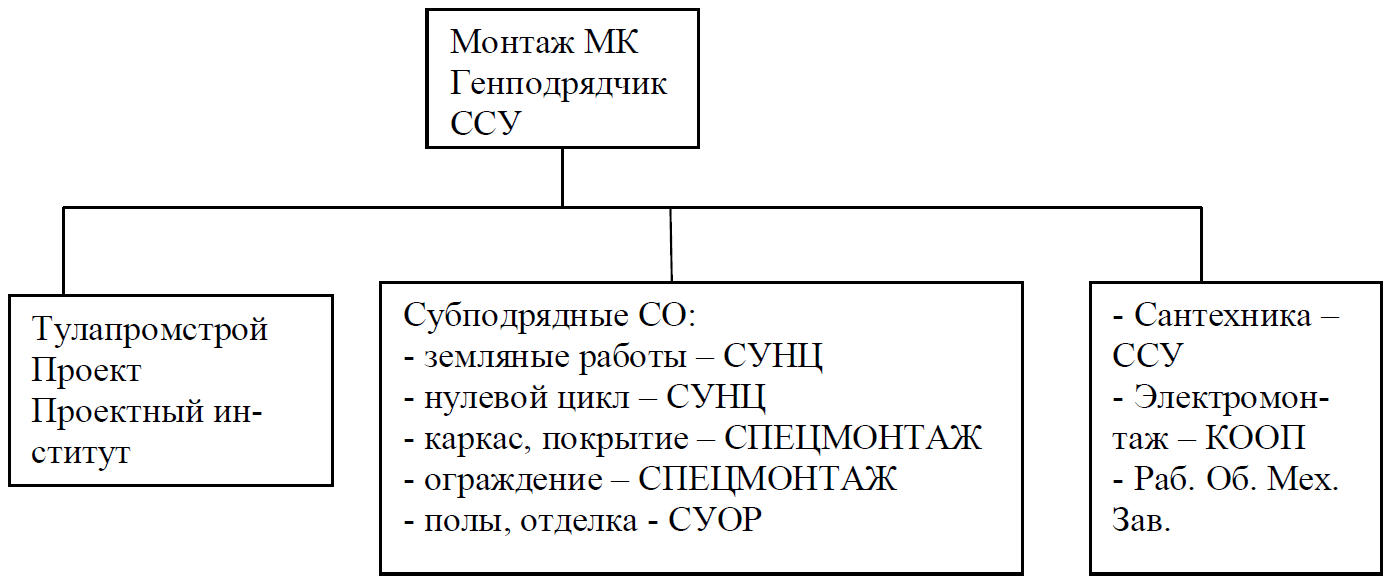 Рисунок 3 – Структура взаимодействия предприятийКалькуляция трудозатратТаблица 3 - Калькуляция трудозатратПримечание: прямые затраты с учётом индексации стоимости строительных материалов составят при коэффициенте инфляции равном 10 – 3044 174 тыс. руб.Расчет объектного потокаПроектирование поточного метода заключается в определении рационального числа захваток на объекте. Захватка часть объекта, на который без нарушения техники безопасности отдельно взятое звено или бригада может выполнить ряд работ с необходимым расчетом времени. Ритм работы – расчетное время выполнения работ на захватке.Поток – такой метод организации, при котором достигается сокращение времени по максимуму одной бригады или звена на выполнение специального вида работ. По виду ритма потоки делятся на равноритмичные, разноритмичные и неритмичные.Проектируем неритмичные потоки, т.е. такие у которых время работы на захватках неодинаковое. Не одинаковое время работы на захватках приводит к тому, что могут возникать технологические или организационные перерывы, что удлиняет общий срок строительства объекта. При проектировании необходимо довести суммарную величину технологических перерывов до минимума, а организационные перерывы следует проектировать в такой последовательности, чтобы снизить общий простой спец. звеньев или бригад. Расчет производим по той же формуле. Специализированные потоки считаем и строим циклограмму только по возведению основного производственного корпуса - склада вагоностроительных изделий.Схема состава объектного потока, при включении его в специализированный, представлена на 1 листе. Для данного здания целесообразно выбрать разноритмичные потоки, при которых ритм учитывает неравномерность выполнения работ, что характерно для производственных зданий, а также различен ритм на захватках и связи с неодинаковым объемом работ на них для строящегося промышленного здания.Расчет табличным методом неритмичного потока1 - монтаж прогонов от фермы до фермы;2- монтаж профнастила;3 - устройство теплоизоляции;4- устройство пароизоляции;5- устройство цементной стяжки;6- устройство гидроизоляции.Определение стоимости выполнения этапов спец. потоков и их исполнителейС=П+Н+Пплгде П - прямые затраты, Н - накладные расходы, Ппл - плановые накопленияЗаработная плата по калькуляции составляет 50% от прямых затратПпл =6%(П+Н); Н=18%(П)Продолжительность работ на каждом специализированном потоке определяется по формуле:,где  и R - состав звена с максимальным количеством + количество рабочих высшего разряда по другим работам.Подготовительные работы:Т = 1 мес.Земляные работыТ =256,06 / (2 × 8,2 × 6) = 25,32 дн.П = 347,820 тыс. руб.Н = 62,61 тыс. руб.Ппл = 24,626тыс. руб.С = 435,06 тыс. руб.Нулевой цикл:Т = 7,22 дн.П = 104,509 тыс. руб.Н = 29,51 тыс. руб.Ппл = 11,65 тыс. руб.С = 205,26 тыс. руб.Монтаж каркаса:Т = 6,1 дн.П = 306,408 тыс. руб.Н = 55,153 тыс. руб.Ппл = 21,694 тыс. руб.С = 383,255 тыс. руб.Кровельные работы:Т = 21,63 дн.П = 588,166 тыс. руб.Н = 105,869 тыс. руб.Ппл = 35,925 тыс. руб.С = 729,96 тыс. руб.Устройство полов:Т = 10,59 дн.П = 222,326 тыс. руб.Н = 40,01868 тыс. руб.Ппл = 15,74 тыс. руб.С = 278,085 тыс. руб.Монтаж стенового ограждения:Т = 17,8 дн.П = 641,426 тыс. руб.Н = 115,457 тыс. руб.Ппл = 45,413 тыс. руб.С = 802,296 тыс. руб.Отделочные работы:Т = 6,46 дн.П = 59,602 тыс. руб.Н = 10,728 тыс. руб.Ппл = 4,220 тыс. руб.С = 74,550 тыс руб.Прочие работы:Т = 8,89 дн.П = 139,815 тыс. руб.Н = 25,1667 тыс. руб.Ппл = 9,9 тыс. руб.С = 174,88 тыс руб.Неучтенные работы:Т = 5,9 дн.П = 208,792 тыс. руб.Н = 37,582 тыс. руб.Ппл = 14,782 тыс. руб.С = 261,157 тыс руб.Технико-экономические показатели отражены в графической части работы. Исполнители представлены на календарном плане (лист №2).Состав и компоновка строительных бригад по каждому специализированному потокуДля этого выбирается наиболее трудоемкий, основной вид работ, при выполнении которого зафиксировано определенное нормативное количество рабочих в составе звена, а также при механизации работ с добавлением машиниста. Проектировщик имеет право компоновать бригаду для наиболее оптимальной технологии и продолжительности выполнения работ, вводя в бригаду большее количество рабочих, чем заложено нормой.Земляные работы:Машинист 6-го разряда 1 челЗемлекоп 3-го разряда - 3 челЗемлекоп 2-го разряда - 3 челЗемлекоп 1-го разряда - 2 челНулевой цикл:Машинист 6 разряда— 1 человекБетонщик 4,3 разряда - по 1 человекуБетонщик 2 разряда - 1 человекПлотники 4,3 разряда и 2 разряда - по 1 человекуМонтажники 4,5 и 6 разряда - по 1 человекуАрматурщики 4 разряда -1 человек, 2 разряда - 3 человекаГидроизолировщик - 4 разряд -1 человек, 2 разряд 1 человекМонтаж каркаса:Машинист 6 разряда - 1 человекМонтажники 6 р - 3 человек, 5 р -2 человек,4 р - 4 человека З р - 3 человекаКровельные работы:Монтажники 5,4,3 р - по 1 человекуМашинист 6р-1 человекКровельщики 5 и 4 р- no I человеку 3 р - 3 человека, 2р - 2 человека.Устройство полов:Бетонщики 4 р- 2 человека 3 р- 1 человек 2 р— 2 человекаМонтаж стенового огражденияМашинист 6р- 1 человекМонтажники 5,4,3,2 р - по 1 человекуКаменщики 4,3,2 р - по 1 человекуОтделочные работы:Маляры - 4р - 3 человекаМонтажники 4,2 р - по 1 человекуОптимизация финансированияСравниваем графики финансирования фактический и нормативный и оцениваем достаток вложения капитальных средств: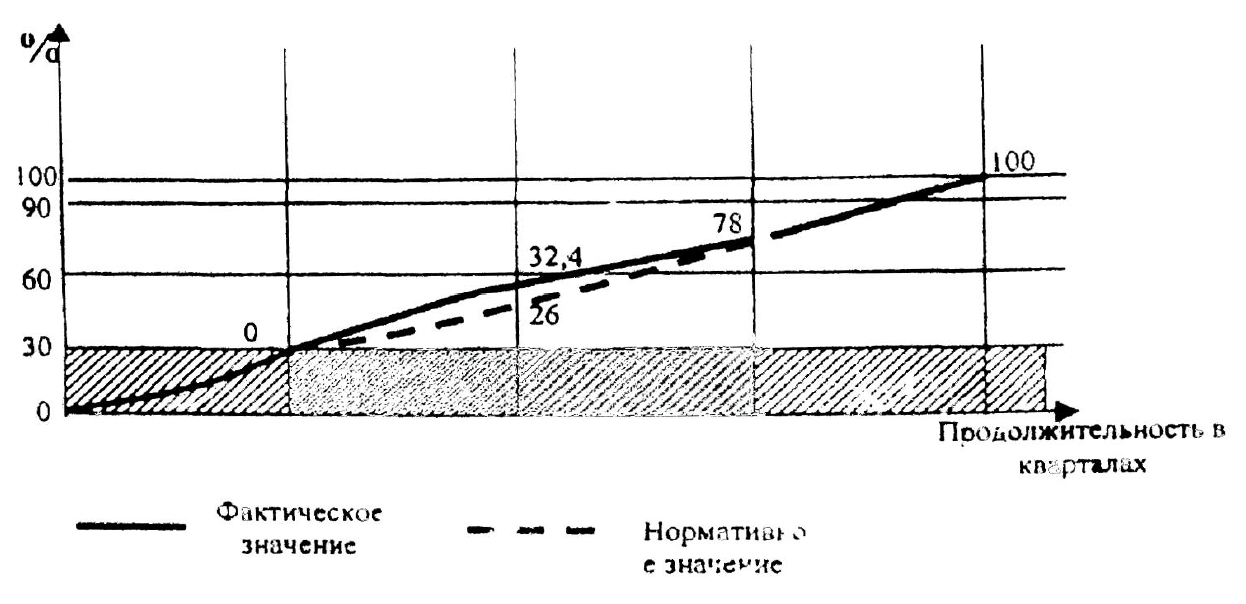 Разработка календарного планаДля набора строительно-монтажных работ предварительно выполняется согласно схемам или чертежам строящегося объекта, выборки основных материалов, конструкций и т.д. по форме табл.5.Таблица 5Проектирование строительного генерального плана объектаРасчет и выбор административных и культурно-бытовых временных зданийОснованием для выбора номенклатуры и расчета потребности площадей производственных, административных и культурно-бытовых временных зданий и сооружений является объем и продолжительность строительства данного объекта, численность персонала, занятого в наиболее загруженную смену.Объем временных зданий и сооружений должен быть минимальным, но обеспечивающим потребности производстве и нормальные бытовые условия рабочих.При проектировании временных зданий и сооружений следует ориентироваться на здания и сооружения контейнерного и передвижного типов, а также на разборные с применением унифицированных типов секций как наиболее экономичные. Принятый тип зданий и сооружений и его показатели заносятся в табл. 6.Временные административные и культурно-бытовые здания размещаются отдельной группой на некотором расстоянии от объекта строительства, ни территории, свободной от застройки постоянными объектами, вне зоны действия монтажных машин/Контору строительства и диспетчерскую необходимо размещать около въезда на стройку.Таблица 6 - Расчет временных зданий и сооруженийРасчет запасов материалов и площадей приобъектных складовТип и размеры складов определяются количеством минимально необходимого запаса строительных конструкций, деталей и материалов (Р2), видом транспортных средств, нормами складирования на 1 м2 площади склада и размером строительной площадки (S), нормами запаса материала (р), количеством требующегося материала (Vo), продолжительностью расчетного периода по календарному плану (Тн), коэффициента неравномерности поступления материалов (К1=1,1), неравномерностью производственного потребления (К1=1,3), и коэффициентом, учитывающим проезды, проходы и вспомогательные помещения (V3 = 1,15 - 1,7).Расчет технико-экономических показателей (ТЭП) проекта производится в табличной форме на основе прилагаемого списка:- мощность проектируемого предприятия, сооружения или объекта в натуральных единицах измерения;- производственная (полезная) площадь (тыс. м2) или протяженность сетей (км);- плотность застройки как отношение полезной плошали к площади застройки;- полная сметная стоимость строительства (капитальные вложения) по сводному сметному расчету, тыс. руб.;- сметная стоимость строительства по объектной смете, тыс. руб.;- сметная стоимость строительно-монтажных работ по локальной смете, тыс. руб.Расчет площади складского хозяйства выполняется по форме табл. 7Площади складов определяются по максимальной потребности. Однако при этом необходимо учитывать возможность использования одних и тех же складских площадей для последовательного размещения разных материалов полуфабрикатов, деталей конструкций и оборудования с учетом календарного графика производства строительных работ. На основании расчета составляется экспликации складского хозяйства.Размещение складского хозяйства на стройгенплане производится с учетом принятых методов организации работ, расположения постоянных и временных транспортных магистралей и должно обеспечивать возможность разгрузки материалов и конструкций, подачи их краном или подъемником непосредственно к месту использования.Таблица 7 - Ведомость расчета складских помещенийРасчет временного электроснабжения строительной площадкиИсходные данные для организации временного электроснабжения являются объемы и сроки выполнения строительно-монтажных работ, типы строительных машин и механизмов, площадь строительной площадки, сменность работ и нормативные затраты по потребителям согласно таблицам. Результаты расчета по каждому потребителю заносятся в форму табл. 8. Далее по календарному плану строительства объекта определяется период работе максимальным электропотреблением.Таблица 8 - Расчет потребности во временном электроснабженииРасчет временного водоснабжения строительной площадкиИсходными данными для определения потребности в воде являются принятые методы производства и организации строительства. Расход воды определяется исходя из производственных, хозяйственных, пожарных, бытовых нужд.Расчет завершается определением необходимого диаметра магистрального ввода временного водопровода на строительной площадке. Результаты определения максимального сменного потребления воды по каждому потребителю заносятся в форму табл.Территория строительной площадки обеспечивается дорогами, имеющими самостоятельный въезд и выезд на городскую магистраль.Таблица 9 - Ведомость потребности строительства в водеСписок литературы1. ГОСТ 21.508-93. СПДС. Правила выполнения рабочей документации генеральных планов предприятий, сооружений и жилищно-гражданских объектов2. ГОСТ 21.204-93. СПДС. Условные графические обозначения и изображения элементов генеральных планов и сооружений транспорта.3. СП 43.13330.2012. Производственные здания.4. СП 18.13330.2011. Генеральные планы промышленных предприятий.5. Шерешевский И.А. Конструирование промышленных зданий и сооружений-Л: Стройиздат, 1979.6. Трепенников Р.Н. Альбом чертежных конструкций и деталей промышленных зданий. – М.: Стройиздат, 1980.7. Металлические конструкции / под общей редакцией Е.И. Беленя / Издание 6-е, переработанное и дополненное. – М.: Стройиздат, 1985. – 560с.8. Мандриков А.П. Примеры расчета металлических конструкций. – М.: Стройиздат, 1991 – 429с.9. Лихтаридков Я.М., Ладыженский Д.В., Клыков В.Н. Расчет стальных конструкций. – Киев: Будивельник, 1984 – 386с.10. СП 16.13330.2017. Стальные конструкции. Нормы проектирования. – М.: Стройиздат, 1988 – 96с.11. СП 20.13330.2016. Нагрузки и воздействия. Нормы проектирования. – М.: Стройиздат, 1986 – 35с.12. Пособие по проектированию стальных конструкций (к СП 16.13330.2017). – М.: Центральный институт типового проектирования, 1989 -149с.13. Михайлов А.М. Сварные конструкции. – М.: Стройиздат, 1983 – 367с.14. Нехаев Г.А. Примеры расчета соединений и элементов стальных конструкций. Учебное пособие. – Тула: ТулПИ, 1988 -105с.15. Иванов А.А. Металлические конструкции. Методические указания по выполнению курсового проекта для студентов специальности 29.03(81). – Тула: ТулПИ, 1991 – 166с.16. Перерушева Т.П. Металлические конструкции. Схемы элементов и конструктивные решения узлов каркасов промзданий. Методические указания по выполнению курсового и дипломного проектов для студентов специальности 29.03 – Тула: ТулПИ, 1991 – 31с.Наименование показателейЕдиница измерения1 вариант1 вариант2 вариант2 вариантНаименование показателейЕдиница измеренияОбозначениеЗначениеОбозначениеЗначение1) Стоимость объектамлн. руб.С124067С219253,62) Стоимость строительно-монтажных работ (СМР)млн. руб.С1'16847С2'1297,523) Трудоемкостьчел-днQ12406675Q232089004) Продолжительность работчT1802225T28022255) Приведенные затратымлн. руб.П172200,5П267387,1№п/пНаименованиеКол.Характеристики1Бульдозер ДЗ-181Тип отвала - поворотный; длина отвала -3,03 м, высота - 1,1 м; мощность 79 кВт; база - Т-100; масса оборудования -1.58 т.2Экскаватор Э-40101База: КРаЗ-25В, ковш - обратная лопата со стальной реж. кромкой; скребок - длина 2,5 м; высота - 0,5 м; наиб, вылет стрелы в гориз. плоскости 4-38 м; наиб, глубина  копания - 3,36 м; масса - 18.4 т.3Кран гусеничный МКГ-251Длина стрелы - 27,5м; гусек 5м; максимальный вылет крюка 15,2 м; высота подъема крюка при наиб. Вылете 23,7 м; грузоподъемность при наиб. вылете - 2.4 т4Балковоз АПР-31Грузоподъемность 7т., длина 11 м. ширина 2250 мм, высота 5770 мм, база 7800 мм.5Колонновоз ПМС-61Грузоподъемность 15 т.. длинна 16м, ширина 2650 мм, высота 1690 мм, база 7.8 м.6Фермовоз ЦНИИ-ОМТП У11П-12ДБ1Грузоподъемность-15 т.; длина 16м, ширина 2650 мм, высота - 2430 мм.7Автосамосвал ЗИЛ-5851Грузоподъемность 3,5 т.; мах скорость 65 км/ч; масса без груза - 2т; выгрузка назад; длина 5940 мм., ширина 2990 мм., высота 2160 мм, емкость кузова - 2.4 м мощность двигателя -90 л.с.8Сварочный агрегат ПСО- 3001Напряжение 220/380 В, мощность 14 кBт; пределы регулирования тока 76-320 А9Сварочный трансформатор 1ТСЛ-50П-11Предел регулирования тока. 200-600 А, мах напряжение 45 В. мощность 48,5 кВт масса 420 кг10Автогудронатор ДС-39А1Вместимость 3500 л, база ЗИЛ- 13011Компрессор СД-21Подача 0,5 м3/мин; Р=0,4 МПа; мощность двигателя 3кВт; размеры 1280×485×550; масса 140 кг12Битумно-краскораспылительная установка с распылителем УМБР-11Производительность 200 м3/ч; мощность 200 кВт;масса 210 кг13Вибратор1Индекс ОВ-66; Вибратор глубинный с гибким валиком14Каток СО-108А1Каток для раскатки и прикатки рулонных материалов.Производительность 100 м2/ч№п.п.НаименованиеработЕд. изм.ОбъемОбоснование по ЕНиРНорма времениНорма времениРасценкаРасценкаСоставзвена№п.п.НаименованиеработЕд. изм.ОбъемОбоснование по ЕНиРЕд.ВсегоЕд.Всего12345678910Подготовительные работыПодготовительные работыПодготовительные работыПодготовительные работыПодготовительные работыПодготовительные работыПодготовительные работыПодготовительные работыПодготовительные работыПодготовительные работы1Общеплощадочные%СМР568,82467852Инженернаяподготовка102,3477682Итого (зарплата с учетом коэф. 50 и 1,7)Итого (зарплата с учетом коэф. 50 и 1,7)Итого (зарплата с учетом коэф. 50 и 1,7)Итого (зарплата с учетом коэф. 50 и 1,7)Итого (зарплата с учетом коэф. 50 и 1,7)671,16671,16124467124467124467Земляные работыЗемляные работыЗемляные работыЗемляные работыЗемляные работыЗемляные работыЗемляные работыЗемляные работыЗемляные работыЗемляные работы1Срезка растительного слоя с перемещением бульдозера на 20м1000 м210,5Е2-1-51,818,91-9120,06Машинист 6р-12Планировка площади1000 м210,5Е2-1-360,383,990-404,20Машинист6р-13Разработкагрунта экскаваторомв транспортв отвал100 м38484Е2-1-112,92,2243,6184,83-072-33257,88195,72Машинист6р-14Ручная доработка грунтам31188Е2-1-471,31544,40-83986,04Землекоп3р-15Обратная засыпка грунтавручнуюмеханизированом3100 м31085108,5Е2-1-580,570,43618,4546,660-350-45379,7548,83Землекоп3р-1Машинист6р-16Уплотнениегрунта на 0,3мвручнуюмеханизированом3100 м379,215,84Е2-1-591,76,2134,6498,211-553-97122,7662,88Землекоп3р-1Машинист6р-1Итого (зарплата с учетом коэф. 50 и 1,7)Итого (зарплата с учетом коэф. 50 и 1,7)Итого (зарплата с учетом коэф. 50 и 1,7)Итого (зарплата с учетом коэф. 50 и 1,7)Итого (зарплата с учетом коэф. 50 и 1,7)2893,652893,652078,122078,122078,12Нулевой циклНулевой циклНулевой циклНулевой циклНулевой циклНулевой циклНулевой циклНулевой циклНулевой циклНулевой цикл1Устройствощебеночногоподстилающего слоя100 м2103,68Е19-39151555,210-051042Бетонщик3р-12р-12Монтаж плитдо 3,5т1 шт.65Е4-1-10,780,2650,716,910-05653653Монтажник4,5,6 рмашинист6р-13Устройстводеревяннойопалубки1 м297.5Е4-1-340,5149,730-3736Плотник4р-1,2р-14Установка арматурных сеток и каркасов1 шт.65Е4-1-440,4227,30-2818Арматурщик4р-12р-35Укладка бетонной смеси вконструкцию1 м3110,5Е4-1-490,4246,410-3033Бетонщик4р-12р-16Разборка деревянной опалубки1 м297.5Е4-1-340,1514,630-1010Плотник3р-12р-17Обмазочнаягидроизоляциямеханизировановручную100 м21,08Е11-371,78,31,848,961-225-931,56,5Гидроизо-лировщик 4р-12р-1Итого (зарплата с учетом коэф. 50 и 1,7)Итого (зарплата с учетом коэф. 50 и 1,7)Итого (зарплата с учетом коэф. 50 и 1,7)Итого (зарплата с учетом коэф. 50 и 1,7)Итого (зарплата с учетом коэф. 50 и 1,7)1771,671771,67245324532453Монтаж каркасаМонтаж каркасаМонтаж каркасаМонтаж каркасаМонтаж каркасаМонтаж каркасаМонтаж каркасаМонтаж каркасаМонтаж каркасаМонтаж каркаса1Выверочныймонтаж колонн1 шт.65Е5-1-13,50,7227,545,52-830-7418448Монтажники 6р-1, 4р-23р-2Машинист6р-12Монтаж связей по колоннам1 шт.36Е5-1-110,640,2123,047,560-510-2218,58Монтажники 5р-1, 4р-13р-1Машинист6р-13Монтаж подкрановых балок1 шт.60Е5-1-232,10,4212625,21-700-4510227Монтажники 6р-1, 4р-13р-2Машинист6р-14Монтаж ферм1 шт.52Е5-1-62,90,58150,830,162-400-6212532,5Монтажники 6р-1, 4р-33р-1Машинист6р-15Монтаж связей по фермам1 шт.192Е5-1-60,350,1267,223,040-280-135425Монтажники 5р-1, 4р-13р-1Машинист6р-16Монтаж ФБ1 шт.60Е4-1-61,10,226613,20-820-234914Монтажники 2р-1, 4р-1, 3р-2Машинист 6р-1Итого (зарплата с учетом коэф. 50 и 1,7)Итого (зарплата с учетом коэф. 50 и 1,7)Итого (зарплата с учетом коэф. 50 и 1,7)Итого (зарплата с учетом коэф. 50 и 1,7)Итого (зарплата с учетом коэф. 50 и 1,7)805,2805,2687687687Кровельные работыКровельные работыКровельные работыКровельные работыКровельные работыКровельные работыКровельные работыКровельные работыКровельные работыКровельные работы1Монтаж прогонов от фермы до фермы1 шт.336Е5-1-60,30,1100,833,60-240-1180,537Монтажники 5р-1, 4р-1, 3р-1Машинист 6р-12Монтаж профнастила100 м2104Е5-1-2010,510921-90198Монтажники 5р-1, 4р-13р-1Машинист6р-13Устройство теплоизоляции100 м2104Е7-141010406-70697Кровельщики 4р-12р-24Устройство пароизоляции100 м2104Е7-136,7696,84-49467Кровельщики3р-2 2р-25Устройство цементнойстяжки толщиной 25 мм100 м2104Е7-1513,5140410-001040Кровельщики3р-1 4р-16Устройство гидроизоляциис помощью машины100 м2104Е7-131,2124,81-39144,5Кровельщики5р-1 3р-2Итого (зарплата с учетом коэф. 50 и 1,7)Итого (зарплата с учетом коэф. 50 и 1,7)Итого (зарплата с учетом коэф. 50 и 1,7)Итого (зарплата с учетом коэф. 50 и 1,7)Итого (зарплата с учетом коэф. 50 и 1,7)44924492266426642664Устройство половУстройство половУстройство половУстройство половУстройство половУстройство половУстройство половУстройство половУстройство половУстройство полов1Устройствоподстилающего слоя100 м2104Е19-392,1218,414-071463Бетонщики 3р-1 2р-12Устройствоасфальтобетонного пола100 м2104Е19-3914145610-011041Бетонщики 4р-1 2р-1Итого (зарплата с учетом коэф. 50 и 1,7)Итого (зарплата с учетом коэф. 50 и 1,7)Итого (зарплата с учетом коэф. 50 и 1,7)Итого (зарплата с учетом коэф. 50 и 1,7)Итого (зарплата с учетом коэф. 50 и 1,7)1674,41674,4250425042504Монтаж стенового огражденияМонтаж стенового огражденияМонтаж стенового огражденияМонтаж стенового огражденияМонтаж стенового огражденияМонтаж стенового огражденияМонтаж стенового огражденияМонтаж стенового огражденияМонтаж стенового огражденияМонтаж стенового ограждения1Монтаж стеновых панелей1 шт.144Е4-1-83,00,7432100,82-280-79328,5114Монтажники5,4,3,2р-1машинист6р-12Монтаж оконных переплетов и ворот1 тонн30,246Е5-1-154,31,40,57145,628,44,113-441-480-4597,511,56Монтажники5,4,3р-1машинист6р-13Кирпичнаякладка1 м362Е3-2-642482-80173,5Каменщик4,3,2р-1Итого (зарплата с учетом коэф. 50 и 1,7)Итого (зарплата с учетом коэф. 50 и 1,7)Итого (зарплата с учетом коэф. 50 и 1,7)Итого (зарплата с учетом коэф. 50 и 1,7)Итого (зарплата с учетом коэф. 50 и 1,7)938,93938,93731731731Отделочные работыОтделочные работыОтделочные работыОтделочные работыОтделочные работыОтделочные работыОтделочные работыОтделочные работыОтделочные работыОтделочные работы1Окраска наружной и внутренней поверхностейстен масляной краской100 м216,5Е8-243,761,052-3138Маляр 4р-12Антикоррозийная обработка конструкций10 стыков31,2Е4-1-220,6419,970-5015,5Монтажник 4,2р-1Итого (зарплата с учетом коэф. 50 и 1,7)Итого (зарплата с учетом коэф. 50 и 1,7)Итого (зарплата с учетом коэф. 50 и 1,7)Итого (зарплата с учетом коэф. 50 и 1,7)Итого (зарплата с учетом коэф. 50 и 1,7)81,0281,0253,553,553,5Прочие работыПрочие работыПрочие работыПрочие работыПрочие работыПрочие работыПрочие работыПрочие работыПрочие работыПрочие работы1Сантехнические работы%71348,561348,5692562,5792562,5792562,572Электромонтажные работы%51018,721018,7261028,6961028,6961028,69Итого (зарплата с учетом коэф. 50 и 1,7)Итого (зарплата с учетом коэф. 50 и 1,7)Итого (зарплата с учетом коэф. 50 и 1,7)Итого (зарплата с учетом коэф. 50 и 1,7)Итого (зарплата с учетом коэф. 50 и 1,7)2367,282367,28153591,3153591,3153591,3Неучтенные работыНеучтенные работыНеучтенные работыНеучтенные работыНеучтенные работыНеучтенные работыНеучтенные работыНеучтенные работыНеучтенные работыНеучтенные работы%8105785,8105785,8111579,54111579,54111579,54ИтогоИтогоИтогоИтогоИтого105785,8105785,8111579,54111579,54111579,54Итого по всей калькуляцииИтого по всей калькуляцииИтого по всей калькуляцииИтого по всей калькуляцииИтого по всей калькуляции28389,1728389,171786615,281786615,281786615,28Бригады, частные потокиНаименование параметровЗахватка 1Захватка 2123456Ритмы работы в днях0,52,52,41,14,90,40,32,12,0140,36123456Сроки окончания работ0,55,410,315,220,1250,87,512,316,224,125,36№ пп.НаименованиеЕдиница измеренияКоличествоПараметры(размеры, масса)Примечания1Плита фундаментнаяшт.65-2Бетонм3110,5-3Арматурашт.65-4Опалубкам297,5-5Колонны крайниешт.226,9x0,4x0,46Колонны средниешт.336,3x0,5x0,57Колонны  фахверкашт.106,6x0,4x0,4+3,1х0,4х0,38Стропильная фермашт.5218x2,325x0,289Плита покрытияшт.33612x2,5x0,510Подкрановая балкашт.9612х3,311Стеновая панельшт.14412,0х1,8х0,25№ п/пПомещениеРасчетное число работающих,  челНорма площади на 1 чел, м2Требуемая площадь, м2Размеры в плане, мПринятая площадь,м2Количество шт12345678СлужебныеСлужебныеСлужебныеСлужебныеСлужебныеСлужебныеСлужебныеСлужебные1Диспетчерская27,014,06 х 31812Контора прораба (мастера)34,012,06 х 31813Проходная--6-93 х 262Санитарно-бытовые помещенияСанитарно-бытовые помещенияСанитарно-бытовые помещенияСанитарно-бытовые помещенияСанитарно-бытовые помещенияСанитарно-бытовые помещенияСанитарно-бытовые помещенияСанитарно-бытовые помещения3Медпункт---6 х 31814Гардеробная220,715,46 х 31815Душевая220,5411,96 х 31826Помещение для отдыха, обогрева221,0226 х 31827Помещение для приема пищи221,0226 х 31828Сушилка для одежды и обуви220,817,66 х 31819Туалет221,02,21,8 х 1,32,342№п.пКонструкции, изделия, материалыЕд. измОбщая потребность QобщПродолжительность укладки материалов в конструкцию, Т дниНаибольший суточный расход Qобщ/ ТЧисло дней запаса nКоэффициент неравномерного поступления αКоэффициент неравномерноти потребления kЗапас на складе QзапНорма хранения на  площади qПолезная площадь склада F, м2Коэффициент использования площади склада βПолная площадь склада S м2Размеры склада мХарактеристики склада1Колонны крайние шт226831,11,334,320,79-0,8241,90,6-0,759,96,0х10Открытый2Колонны средниешт336431,11,317,160,79-0,8220,90,6-0,729,94,5х7,0Открытый3Стропильные фермышт5247231,11,38,580,2-0,328,60,6-0,740,92,0х24Открытый4Подкрановые балкишт9647131,11,34,290,2-0,314,30,6-0,720,42,0х12Открытый5Плиты покрытияшт336472231,11,394,380,45-0,5188,80,6-0,7269,714х20Открытый6Стеновые панелишт144401031,11,342,90,5-0,671,50,6-0,7102,17,5х14Открытый7Фахверкишт102921,11,325,740,79-0,8231,40,6-0,744,84,0х10Открытый8Краскакг109,6472,331,11,39,87600-8000,0120,6-0,70,0182х5Закрытый9Блоки оконныем264897231,11,3308,8456,860,5-0,611,42х5Закрытый11Рубероидм2593,54712,731,11,354,48200-3600,150,5-0,60,2561х1Под навесом12Пиломатериалым33,16470,06731,11,30,291,2-1,80,160,5-0,60,2671х1Под навесом13Кирпич обыкновенныйшт0,006410,006411,11,30,0090,70,0130,6-0,70,0187-ОткрытыйСуммарная площадь всех складовСуммарная площадь всех складовСуммарная площадь всех складовСуммарная площадь всех складовСуммарная площадь всех складовСуммарная площадь всех складовСуммарная площадь всех складовСуммарная площадь всех складовСуммарная площадь всех складовСуммарная площадь всех складовСуммарная площадь всех складовСуммарная площадь всех складов∑=600 м2∑=600 м2∑=600 м2∑=600 м2Потребители электроэнергииЕдиницы измеренияКол-воНорма освещённости, кВтМощность, кВтДиспетчерская100м20,180,1-1,50,3Контора прораба (мастера)100м20,181,0-1,50,3Проходная100м20,121,0-1,50,18Медпункт100м20,181,0-1,50,3Гардеробная100м20,181,0-1,50,3Душевая100м20,360,8-1,00,36Помещение для отдыха, обогрева 100м20,360,8-1,00,36Помещение для приема пищи100м20,360,8-1,00,36Сушилка для одежды и обуви100м20,180,8-1,00,18Туалет100м20,050,8-1,00,05Открытые склады0,5890,8-1,20,71Итого:---3,44№п/пПотребители и виды расходаЕдиницыизмеренияНормы расхода,л / сменаКоличествов единицахизмеренияРасход в смену,л1234561Хозяйственно-питьевые нужды1 чел20224402Душевые установки1 чел30226603Грузовые автомашины1 маш5001365004Пожарные нуждыРасхо10 л/сРасхо10 л/сРасхо10 л/сРасхо10 л/с